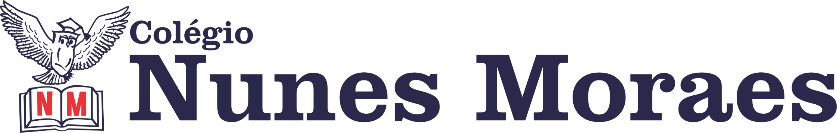 “E PARA O MÊS QUE SE INICIA: VÁ FIRME NA DIREÇÃO DAS SUAS METAS. PORQUE O PENSAMENTO CRIA, O DESEJO ATRAI E A FÉ REALIZA.”Boa terça-feira.1ª aula: 7:20h às 8:00h – GEOGRAFIA – PROFESSOR: ALISON ALMEIDAHoje retomaremos as atividades do capítulo 111º passo: Faça a atividade(SAS 3) Página: 07 Questão: 01 e 02(SAS 3) Página: 16 Questão: 01 e 02(SAS 3) Página: 21 Questão: 09, 10 e 112º passo: - Faça a correção pelo Google Meet- Acesse ao link disponibilizado pelo professor para fazer a correção da atividade*A correção também será disponibilizada no grupo da turma.Durante a resolução dessas questões o professor Alison vai tirar dúvidas no WhatsApp (9.9107-4898)            Faça foto das atividades que você realizou e envie para coordenação Eugenia (9.9105-8116)Essa atividade será pontuada para nota.2ª aula: 8:00h às 8:40h – HISTÓRIA – PROFESSORA: ANDREÂNGELA COSTA1º passo: Enviem as fotos com as resoluções da atividade pós-aula para o número privado da profª Andreângela livro SUPLEMENTAR.Questões da(s) página(s) 59 (q.12)2º passo: Correção das questões indicadas no 1º passo. Será disponibilizada no grupo do WhatsApp da turma.3º passo: Assistir a vídeo aula. Acesse o link a seguir.https://drive.google.com/file/d/1bILcUMvKITnaWAZ1RlUT3saSHChTBPLl/view?usp=sharing4º passo: Responder as questões da(s) página(s) 23 e 24 (q.1 e 3) no livro SAS. 5º passo: Faça foto das atividades que você realizou e envie para coordenação Eugênia.6º passo: Correção das questões indicadas no 3º passo. Será disponibilizada no grupo do WhatsApp da turma.7º passo: Atividade a ser realizada pós-aula no livro SUPLEMENTAR. Questões da(s) página(s) 60 (q.1, 2 e 3)Durante a resolução dessas questões a professora Andreângela vai tirar dúvidas no WhatsApp (9274-3469)Faça foto das atividades que você realizou e envie para coordenação Eugenia (9.9105-8116)Essa atividade será pontuada para nota.Intervalo: 8:40h às 9:00h3ª aula: 9:00h às 09:40 h- INGLÊS – PROFESSOR: CARLOS ANJONÃO HAVERÁ AULADurante a resolução dessas questões o professor Carlos vai tirar dúvidas no WhatsApp (9.9274-5798)Faça foto das atividades que você realizou e envie para coordenação Eugenia (9.9105-8116)Essa atividade será pontuada para nota.4ª aula: 09:40h às 10:20h – MATEMÁTICA – PROFESSOR: DENILSON SOUSA1° passo: Organize-se com seu material, livro de matemática, caderno, caneta, lápis e borracha.  2° passo: Acompanhe a videoaula com o professor Denilson Sousa.  Assista a aula no seguinte link:https://youtu.be/kL7HCfgKQEw(20 min.)3° passo: Copie em seu caderno, ou no livro, as questões que o professor Denilson resolveu na videoaula. Resolva: P. 29 a 31 (Leitura)Durante a resolução dessas questões o professor Denilson vai tirar dúvidas no grupo de WhatsApp da sala.  Durante a resolução dessas questões o professor Denilson vai tirar dúvidas no WhatsApp (9165-2921)Faça foto das atividades que você realizou e envie para coordenação Eugenia (9.9105-8116)Essa atividade será pontuada para nota.PROVA: 10:20h ás 11:35hPROVA DE INGLÊSCaso você não consiga acessar ao Google Meet:Comunique ao Professor e siga os seguintes passos:- Aguarde a correção no grupo da turma e faça.PARABÉNS POR SUA DEDICAÇÃO!